AVISO N.º 12/2014Arreglo de Madrid relativo al Registro Internacional de Marcas y Protocolo concerniente a ese ArregloComunicación relativa al Gestor de productos y servicios de Madrid (MGS)MGS (http://www.wipo.int/mgs/) es la herramienta en línea del Sistema de Madrid que permite compilar y traducir listas de productos y servicios seleccionados a partir de una base de datos que ha sido clasificada correctamente de acuerdo a la edición y versión más recientes de la Clasificación Internacional de Productos y Servicios para el Registro de Marcas (la Clasificación de Niza).Estreno de la interfaz coreana del MGS El 1 de junio de 2014 se estrenó, en el sitio web público de la Organización Mundial de la Propiedad Intelectual (OMPI), la interfaz coreana del MGS, desarrollada en colaboración con la Oficina Surcoreana de Propiedad Intelectual (KIPO), lo que elevó a 16 el número de interfaces lingüísticas disponibles, además del alemán, árabe, chino, español, francés, hebreo, inglés, italiano, japonés, neerlandés, noruego, portugués, ruso, serbio y turco.Función “Verificar aceptación OMPI”A partir de abril de 2014, se amplió la función “Verificar aceptación OMPI” con la incorporación de numerosas indicaciones de productos y servicios que se consideran válidas a efectos de los procedimientos de examen de las solicitudes internacionales en la Oficina Internacional de la OMPI.  Con el uso progresivo y creciente de esas indicaciones “válidas a efectos de los procedimientos” en el futuro, esta función reflejará más claramente la política de examen de la Clasificación de Niza del Registro de Madrid.Función “Verificar la aceptación de la Parte Contratante designada (PCd)”Desde mayo de 2013, se ha ampliado la función “Verificar la aceptación de la Parte Contratante designada (PCd)” a un total de 19 Partes Contratantes participantes, incluida la reciente incorporación de las siguientes Partes Contratantes:Belarús,República de Corea,Serbia, y Ucrania.  Se recuerda que la función “Verificar la aceptación de la Parte Contratante designada (PCd)” facilita los procedimientos del Sistema de Madrid en el sentido de que permite a los solicitantes internacionales determinar si las indicaciones que figuran en la lista de productos y servicios, y que han sido compiladas a partir del MGS, serán consideradas válidas por las Partes Contratantes participantes o, lo que es aún más importante, si serán objeto de denegación por parte de tales Partes Contratantes.  Los solicitantes internacionales obtienen así información útil sobre las indicaciones que podrían ser objeto de una denegación provisional por parte de una determinada Parte Contratante.La Oficina Internacional de la OMPI se complace también en anunciar que MGS ahora ofrece:una función de búsqueda mejorada sobre caracteres únicos en los idiomas asiáticos;más de 53.000 términos en inglés, agrupados en unos 34.000 conceptos, cada uno de los cuales describe un producto o servicio único;el estado de aceptación por parte de los países participantes en MGS de los títulos de clase de la Clasificación de Niza;un menú mejorado de opciones de visualización;una visualización facultativa de los números de base de las indicaciones de la Clasificación de Niza;  yun enlace directo al sitio web de la Clasificación de Niza.Se recuerda que en la dirección siguiente puede consultarse un vídeo promocional en el que se presenta MGS:  http://www.wipo.int/madrid/en/services/.25 de junio de 2014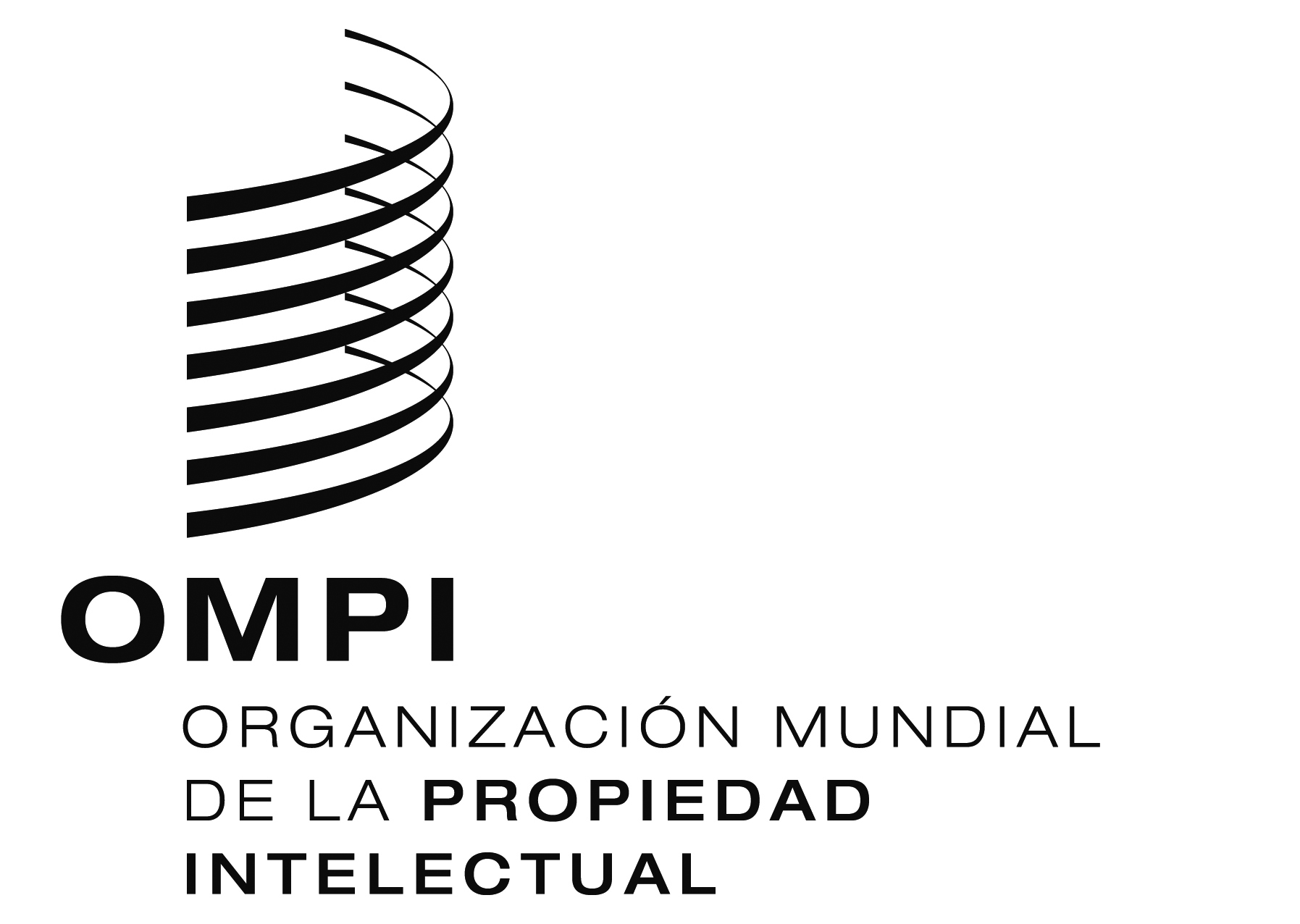 